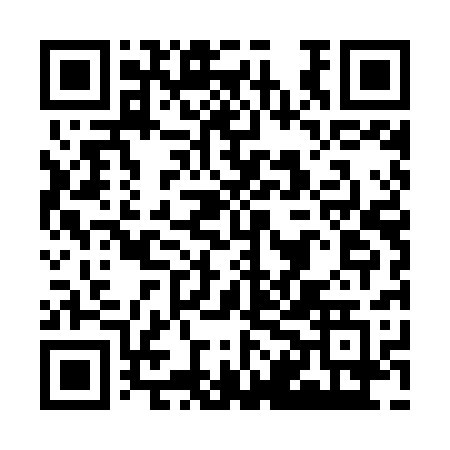 Prayer times for Upper Margaree, Nova Scotia, CanadaWed 1 May 2024 - Fri 31 May 2024High Latitude Method: Angle Based RulePrayer Calculation Method: Islamic Society of North AmericaAsar Calculation Method: HanafiPrayer times provided by https://www.salahtimes.comDateDayFajrSunriseDhuhrAsrMaghribIsha1Wed4:135:501:026:038:149:522Thu4:105:491:016:048:159:543Fri4:085:471:016:058:169:554Sat4:065:461:016:068:189:575Sun4:045:441:016:068:199:596Mon4:025:431:016:078:2010:017Tue4:005:411:016:088:2210:038Wed3:585:401:016:098:2310:059Thu3:565:391:016:098:2410:0710Fri3:545:371:016:108:2510:0911Sat3:525:361:016:118:2710:1112Sun3:505:351:016:128:2810:1313Mon3:485:331:016:128:2910:1414Tue3:475:321:016:138:3010:1615Wed3:455:311:016:148:3110:1816Thu3:435:301:016:148:3310:2017Fri3:415:291:016:158:3410:2218Sat3:395:281:016:168:3510:2419Sun3:385:271:016:178:3610:2520Mon3:365:261:016:178:3710:2721Tue3:345:251:016:188:3810:2922Wed3:335:241:016:198:3910:3123Thu3:315:231:016:198:4010:3324Fri3:305:221:016:208:4210:3425Sat3:285:211:026:208:4310:3626Sun3:275:201:026:218:4410:3827Mon3:255:201:026:228:4510:3928Tue3:245:191:026:228:4610:4129Wed3:225:181:026:238:4610:4230Thu3:215:171:026:238:4710:4431Fri3:205:171:026:248:4810:45